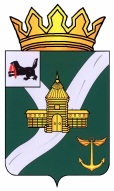 КОНТРОЛЬНО-СЧЕТНАЯ КОМИССИЯ УСТЬ-КУТСКОГО МУНИЦИПАЛЬНОГО ОБРАЗОВАНИЯ(КСК УКМО)ЗАКЛЮЧЕНИЕ № 01-29з на проект решения Думы Усть-Кутского муниципального образования «О внесении дополнений в Прогнозный план (программу) приватизации муниципального имущества Усть-Кутского муниципального образования на 2021 год»      Утвержденораспоряжением председателя    КСК УКМО    от 26.04.2021 г. №39-пЗаключение Контрольно-счетной комиссии Усть-Кутского муниципального образования (далее – КСК УКМО) на проект решения Думы Усть-Кутского муниципального образования «О внесении дополнений в Прогнозный план (программу) приватизации муниципального имущества Усть-Кутского муниципального образования на 2021 год» (далее – Проект решения, Дума УКМО) подготовлено в соответствии с частью 2 статьи 157 Бюджетного кодекса Российской Федерации, частью 2 статьи 9 Федерального закона от 07.02.2011 №6-ФЗ «Об общих принципах организации и деятельности контрольно-счетных органов субъектов Российской Федерации и муниципальных образований», Положением о Контрольно-счетной комиссии Усть-Кутского муниципального образования, утвержденным решением Думы  УКМО от 30.08.2011 № 42, стандартом внешнего муниципального финансового контроля СВФК-4 «Подготовка, проведение и оформление результатов экспертно-аналитических мероприятий», утвержденным распоряжением КСК УКМО от 10.08.2012 г. №8-р, пунктом 1.4. Плана работы КСК УКМО на 2021 год, иными нормативными правовыми актами Российской Федерации, Иркутской области и Усть-Кутского муниципального образования (далее – УКМО). Проект решения направлен Думой УКМО в КСК УКМО для подготовки заключения 21.04.2021 г. Цель проведения экспертно-аналитического мероприятия - определение соблюдения бюджетного законодательства и иного законодательства исполнительным органом местного самоуправления при разработке Проекта решения, финансово-экономическая экспертиза Проекта решения.Предмет экспертно-аналитического мероприятия:- Проект решения Думы УКМО «О внесении дополнений в Прогнозный план (программу) приватизации муниципального имущества Усть-Кутского муниципального образования на 2021 год».Пунктом 2.1. части 2, пунктом 3.1. части 3 Положения о приватизации муниципального имущества Усть-Кутского муниципального образования, утвержденного решением Думы УКМО от 24.02.2015 №244 (с изменениями от 26.04.2017 №97, от 28.11.2017 №130) (далее – Положение о приватизации) предусмотрено, что в компетенцию Думы УКМО входит утверждение прогнозного плана (программы) приватизации муниципального имущества (далее – План приватизации). План приватизации утверждается сроком на один год.Представленным Проектом решения Думы УКМО предлагается внести дополнения в Прогнозный план (программу) приватизации муниципального имущества Усть-Кутского муниципального образования на 2021 год, утвержденный решением Думы УКМО от 24.11.2020 г. №14, дополнив перечень имущества, планируемого к приватизации в 2021 году, двумя объектами:- здание нежилое общей площадью 75,2 кв. м., земельный участок, местонахождение – г. Усть-Кут, ул. Полевая, строение 11а;- помещение нежилое общей площадью 217,5 кв. м., местонахождение – г. Усть-Кут, ул. Олимпийская, строение 17б, помещение 1.Предлагаемые к приватизации объекты включены в реестр муниципального имущества.  Согласно представленной к Проекту решения пояснительной записки, целью принятия правового акта является возмездное отчуждение имущества, находящегося в собственности УКМО, в собственность субъектов малого и среднего предпринимательства в соответствии с Федеральным законом от 22.07.2008 г. №159-ФЗ «Об особенностях отчуждения недвижимого имущества, находящегося в государственной или в муниципальной собственности и арендуемого субъектами малого и среднего предпринимательства, и о внесении изменений в отдельные законодательные акты Российской Федерации» (далее – Закон №159-ФЗ). Имущество, предлагаемое для включения в прогнозный план приватизации, арендуют субъекты малого и среднего предпринимательства. Способ приватизации муниципального имущества – преимущественное право на приобретение арендуемого имущества субъектами малого и среднего предпринимательства с рассрочкой платежа сроком на пять лет.В соответствии со статьей 4 Закона №159-ФЗ уполномоченный орган, в соответствии с муниципальными правовыми актами, предусматривает в решениях об условиях приватизации муниципального имущества преимущественное право арендаторов на приобретение арендуемого имущества. Предлагаемый Проект решения такой информации не содержит, что не совсем соответствует открытости деятельности органов местного самоуправления при планировании приватизации муниципального имущества. В соответствии с пунктом 4.3. части 4 Положения о приватизации, для обеспечения соблюдения при планировании приватизации муниципального имущества установленных требований, правовым актом КУМИ УКМО образуется Комиссия по приватизации муниципального имущества (далее – комиссия по приватизации). Комиссия по приватизации рассматривает вопросы, связанные с формированием проекта прогнозного плана приватизации муниципального имущества на очередной финансовый год, внесением изменений в прогнозный план приватизации (включением объектов муниципального имущества в прогнозный план приватизации и исключением указанных объектов из плана), и дает заключения рекомендательного характера по указанным вопросам. В представленной пояснительной записке по данному вопросу нет ссылки на протокол заседания комиссии по приватизации муниципального имущества УКМО.КСК УКМО обращает внимание на следующее. В соответствии со статьей 2 Закона №159-ФЗ, в случае, если органом местного самоуправления, уполномоченным на осуществление функций по приватизации имущества, находящегося в муниципальной собственности, созданы координационные или совещательные органы в области развития малого и среднего предпринимательства, решение о включении арендуемого имущества в акты планирования приватизации муниципального имущества может быть принято уполномоченным органом не ранее чем через тридцать дней после направления уведомления в указанные координационные или совещательные органы. Пояснительная записка к Проекту решения по данному вопросу также информации не содержит.В соответствии со статьей 3 Закона №159-ФЗ субъекты малого и среднего предпринимательства при возмездном отчуждении арендуемого имущества из муниципальной собственности, пользуются преимущественным правом на приобретение такого имущества по цене, равной его рыночной стоимости и определенной независимым оценщиком в порядке, установленном Федеральным законом  от 29.06.1998 г. №135-ФЗ «Об оценочной деятельности в Российской Федерации». Субъекты малого и среднего предпринимательства имеют право оспорить достоверность величины рыночной стоимости объекта оценки, используемой для определения цены выкупаемого имущества, в установленном законодательством порядке. По мнению КСК УКМО, поскольку арендаторы выразили согласие на приобретение указанных объектов, в целях оперативного решения вопросов по приватизации предлагаемого имущества, целесообразнее было бы провести вначале независимую оценку, чтобы арендаторы смогли оценить свои финансовые возможности и не потерять преимущественное право на приобретение арендуемого имущества.В пояснительной записке по предлагаемому к приватизации объекту - помещение нежилое общей площадью 217,5 кв. м., местонахождение – г. Усть-Кут, ул. Олимпийская, строение 17б, помещение 1, нет информации по размеру земельного участка, который необходим будет для использования впоследствии  при эксплуатации приобретенного имущества, что также не совсем соответствует открытости деятельности органов местного самоуправления при планировании приватизации муниципального имущества.По итогам проведенной экспертизы КСК УКМО делает вывод, что проект решения Думы УКМО «О внесении дополнений в Прогнозный план (программу) приватизации муниципального имущества Усть-Кутского муниципального образования на 2021 год», представленный на рассмотрение Думы Усть-Кутского муниципального образования, в основном, соответствует основным положениям бюджетного и иного законодательства Российской Федерации, нормативным правовым актам УКМО. Вместе с тем, КСК УКМО считает, что при рассмотрении на заседании Думы УКМО предлагаемого Проекта решения, КУМИ УКМО должны дать подробные пояснения по замечаниям, отраженным в Заключении.Учитывая вышеизложенное, в целях эффективного управления муниципальным имуществом, КСК УКМО считает целесообразным рассмотрение данного Проекта решения на заседании Думы УКМО.Председатель КСК УКМО			   		        Н.С. Смирнова